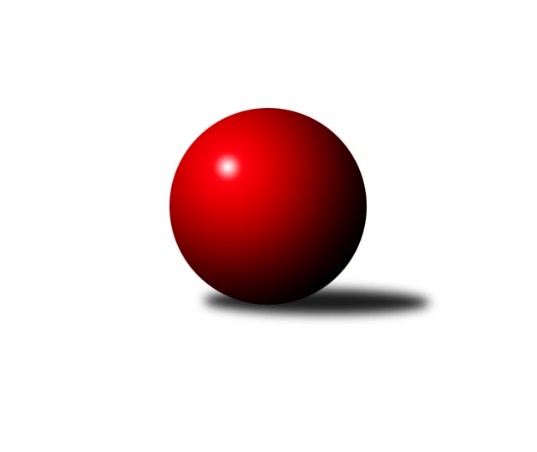 Č.22Ročník 2013/2014	5.4.2014Nejlepšího výkonu v tomto kole: 3476 dosáhlo družstvo: HKK Olomouc ˝A˝2. KLM B 2013/2014Výsledky 22. kolaSouhrnný přehled výsledků:TJ Horní Benešov ˝A˝	- TJ Lokomotiva Česká Třebová	5:3	3293:3243	14.0:10.0	5.4.SKK Hořice	- KK Zábřeh	5:3	3349:3325	10.5:13.5	5.4.TJ Rostex Vyškov ˝A˝	- TJ Opava˝A˝	4:4	3252:3253	13.5:10.5	5.4.TJ Červený Kostelec  	- KK Slovan Rosice	3:5	3338:3342	12.0:12.0	5.4.TJ Prostějov ˝A˝	- KK Blansko 	3:5	3212:3229	11.5:12.5	5.4.HKK Olomouc ˝A˝	- TJ Sokol Vracov	6:2	3476:3468	13.0:11.0	5.4.TJ Opava˝A˝	- TJ Červený Kostelec  	0:8	3148:3294	7.0:17.0	5.4.TJ Sokol Vracov	- SKK Hořice	2:6	3328:3374	12.0:12.0	5.4.KK Blansko 	- TJ Horní Benešov ˝A˝	3:5	3439:3442	11.5:12.5	5.4.KK Slovan Rosice	- TJ Prostějov ˝A˝	3:5	3263:3291	10.0:14.0	5.4.KK Zábřeh	- TJ Rostex Vyškov ˝A˝	5:3	3312:3278	13.0:11.0	5.4.TJ Lokomotiva Česká Třebová	- HKK Olomouc ˝A˝	1:7	3402:3632	8.0:16.0	5.4.Tabulka družstev:	1.	HKK Olomouc ˝A˝	22	18	2	2	124.0 : 52.0 	322.0 : 206.0 	 3402	38	2.	TJ Rostex Vyškov ˝A˝	22	13	4	5	105.5 : 70.5 	295.5 : 232.5 	 3356	30	3.	SKK Hořice	22	14	2	6	101.0 : 75.0 	274.5 : 253.5 	 3356	30	4.	KK Slovan Rosice	22	10	4	8	94.0 : 82.0 	265.0 : 263.0 	 3290	24	5.	KK Zábřeh	22	12	0	10	90.0 : 86.0 	267.0 : 261.0 	 3304	24	6.	TJ Sokol Vracov	22	10	2	10	85.0 : 91.0 	257.5 : 270.5 	 3308	22	7.	TJ Červený Kostelec	22	10	1	11	91.0 : 85.0 	279.0 : 249.0 	 3285	21	8.	KK Blansko	22	8	3	11	88.5 : 87.5 	257.5 : 270.5 	 3266	19	9.	TJ Opava˝A˝	22	8	3	11	77.0 : 99.0 	251.0 : 277.0 	 3282	19	10.	TJ Horní Benešov ˝A˝	22	6	4	12	68.0 : 108.0 	229.0 : 299.0 	 3263	16	11.	TJ Prostějov ˝A˝	22	7	0	15	71.5 : 104.5 	246.0 : 282.0 	 3269	14	12.	TJ Lokomotiva Česká Třebová	22	3	1	18	60.5 : 115.5 	224.0 : 304.0 	 3227	7Podrobné výsledky kola:	 TJ Horní Benešov ˝A˝	3293	5:3	3243	TJ Lokomotiva Česká Třebová	Miroslav Petřek ml.	124 	 140 	 147 	154	565 	 2.5:1.5 	 530 	 124	141 	 124	141	Petr Holanec	Zdeněk Černý	150 	 139 	 125 	145	559 	 1.5:2.5 	 577 	 145	151 	 125	156	Pavel Píč	Petr Rak	131 	 124 	 134 	130	519 	 2:2 	 526 	 141	114 	 127	144	Jiří Kmoníček	Michal Klich	154 	 151 	 138 	126	569 	 2:2 	 568 	 142	146 	 143	137	Josef Gajdošík	Zbyněk Černý	146 	 141 	 145 	140	572 	 4:0 	 514 	 127	125 	 136	126	Rudolf Stejskal	Jaromír Hendrych ml.	128 	 149 	 106 	126	509 	 2:2 	 528 	 121	143 	 123	141	Jiří Hetych st. st.rozhodčí: Nejlepší výkon utkání: 577 - Pavel Píč	 SKK Hořice	3349	5:3	3325	KK Zábřeh	Radek Kroupa	142 	 150 	 126 	146	564 	 3:1 	 516 	 136	111 	 135	134	Jiří Michálek	Radek Košťál	156 	 151 	 145 	136	588 	 2:2 	 558 	 159	129 	 129	141	Marek Ollinger	Jaromír Šklíba	137 	 148 	 138 	125	548 	 1.5:2.5 	 546 	 137	123 	 139	147	Jiří Flídr	Vojtěch Tulka	143 	 146 	 145 	158	592 	 4:0 	 535 	 123	143 	 140	129	Lukáš Horňák	Ivan Vondráček	136 	 118 	 132 	115	501 	 0:4 	 554 	 151	126 	 139	138	Josef Sitta	Martin Hažva	135 	 129 	 155 	137	556 	 0:4 	 616 	 162	152 	 159	143	Zdeněk Švubrozhodčí: Nejlepší výkon utkání: 616 - Zdeněk Švub	 TJ Rostex Vyškov ˝A˝	3252	4:4	3253	TJ Opava˝A˝	Jiří Trávníček	148 	 149 	 141 	137	575 	 1:3 	 584 	 155	150 	 144	135	Marek Hynar	Petr Pevný	151 	 140 	 135 	137	563 	 4:0 	 545 	 143	134 	 133	135	Petr Wolf	Tomáš Vejmola	120 	 117 	 135 	139	511 	 2.5:1.5 	 514 	 130	116 	 135	133	Martin Marek	Eduard Varga	121 	 149 	 139 	132	541 	 3:1 	 520 	 130	133 	 129	128	Maciej Basista	Jaromír Čapek	123 	 141 	 122 	138	524 	 0:4 	 561 	 146	145 	 131	139	Petr Bracek	Luděk Rychlovský	133 	 122 	 140 	143	538 	 3:1 	 529 	 123	132 	 133	141	Jiří Vícharozhodčí: Nejlepší výkon utkání: 584 - Marek Hynar	 TJ Červený Kostelec  	3338	3:5	3342	KK Slovan Rosice	Lukáš Janko	147 	 136 	 141 	156	580 	 4:0 	 521 	 133	118 	 128	142	Jaromír Šula	Pavel Novák	136 	 163 	 133 	119	551 	 1:3 	 598 	 150	139 	 149	160	Jiří Zemek	Jan Adamů *1	109 	 125 	 134 	146	514 	 2:2 	 530 	 138	126 	 131	135	Petr Streubel st.	Ondřej Mrkos	147 	 152 	 142 	154	595 	 3:1 	 548 	 136	126 	 145	141	Ivo Fabík	Aleš Nedomlel	129 	 128 	 128 	140	525 	 0:4 	 574 	 149	144 	 132	149	Dalibor Matyáš	Martin Mýl	134 	 158 	 138 	143	573 	 2:2 	 571 	 142	150 	 151	128	Jiří Axman st.rozhodčí: střídání: *1 od 61. hodu Štěpán SchusterNejlepší výkon utkání: 598 - Jiří Zemek	 TJ Prostějov ˝A˝	3212	3:5	3229	KK Blansko 	Bronislav Diviš	153 	 133 	 164 	130	580 	 3:1 	 548 	 149	137 	 143	119	Michal Hrdlička	Petr Černohous	142 	 118 	 134 	133	527 	 1.5:2.5 	 543 	 144	148 	 118	133	Ondřej Němec	Michal Smejkal	120 	 150 	 150 	117	537 	 2:2 	 576 	 159	143 	 148	126	Jakub Flek	Jan Pernica *1	129 	 108 	 138 	119	494 	 1:3 	 527 	 135	133 	 135	124	Ladislav Musil	Aleš Čapka	148 	 122 	 137 	125	532 	 2:2 	 524 	 122	146 	 130	126	Martin Procházka	Roman Rolenc	127 	 128 	 129 	158	542 	 2:2 	 511 	 140	127 	 134	110	Petr Havířrozhodčí: střídání: *1 od 61. hodu Miroslav ZnojilNejlepší výkon utkání: 580 - Bronislav Diviš	 HKK Olomouc ˝A˝	3476	6:2	3468	TJ Sokol Vracov	Theodor Marančák	147 	 140 	 128 	140	555 	 2:2 	 546 	 138	116 	 149	143	František Svoboda	Jiří Němec	132 	 141 	 158 	142	573 	 1:3 	 600 	 163	145 	 149	143	Pavel Polanský ml. ml.	Karel Zubalík	146 	 133 	 166 	147	592 	 3:1 	 594 	 161	131 	 157	145	Filip Kordula	Ladislav Stárek	139 	 141 	 135 	140	555 	 3:1 	 541 	 136	151 	 124	130	Petr Polanský	Jiří Zezulka	160 	 178 	 143 	136	617 	 2:2 	 586 	 149	139 	 151	147	Tomáš Procházka	Radek Havran	149 	 148 	 148 	139	584 	 2:2 	 601 	 139	138 	 173	151	Jan Tužilrozhodčí: Nejlepší výkon utkání: 617 - Jiří Zezulka	 TJ Opava˝A˝	3148	0:8	3294	TJ Červený Kostelec  	Milan Franer	126 	 127 	 140 	117	510 	 1:3 	 543 	 134	126 	 150	133	Lukáš Janko	Martin Marek	138 	 141 	 131 	131	541 	 2:2 	 568 	 128	134 	 146	160	Martin Mýl	Marek Hynar	134 	 141 	 124 	119	518 	 2:2 	 527 	 124	125 	 150	128	Pavel Novák	Pavel Kovalčík	131 	 137 	 119 	133	520 	 0:4 	 537 	 136	144 	 121	136	Daniel Balcar	Přemysl Žáček	138 	 123 	 138 	153	552 	 1:3 	 564 	 145	142 	 151	126	Ondřej Mrkos	Rudolf Tvrdoň	146 	 113 	 129 	119	507 	 1:3 	 555 	 145	137 	 139	134	Jan Adamůrozhodčí: Nejlepší výkon utkání: 568 - Martin Mýl	 TJ Sokol Vracov	3328	2:6	3374	SKK Hořice	Pavel Polanský ml. ml.	155 	 128 	 136 	159	578 	 2:2 	 597 	 151	163 	 139	144	Radek Kroupa	Petr Polanský	143 	 157 	 134 	119	553 	 1:3 	 600 	 146	151 	 147	156	Jaromír Šklíba	Filip Kordula	128 	 131 	 121 	145	525 	 1:3 	 545 	 126	148 	 122	149	Vojtěch Tulka	František Svoboda	131 	 132 	 118 	139	520 	 1:3 	 557 	 138	141 	 148	130	Jiří Baier	Tomáš Procházka	139 	 137 	 145 	157	578 	 3:1 	 576 	 138	149 	 137	152	Martin Hažva	Jan Tužil	153 	 153 	 137 	131	574 	 4:0 	 499 	 117	132 	 131	119	Radek Krouparozhodčí: Nejlepší výkon utkání: 600 - Jaromír Šklíba	 KK Blansko 	3439	3:5	3442	TJ Horní Benešov ˝A˝	Jakub Flek	118 	 171 	 145 	137	571 	 1:3 	 610 	 151	137 	 157	165	Miroslav Petřek ml.	Roman Flek	147 	 139 	 137 	129	552 	 2.5:1.5 	 515 	 147	121 	 112	135	Kamil Kubeša	Ondřej Němec	172 	 158 	 160 	146	636 	 4:0 	 559 	 161	141 	 119	138	Zdeněk Černý	Petr Havíř	133 	 138 	 161 	140	572 	 3:1 	 575 	 153	137 	 148	137	Michal Klich	Martin Procházka	143 	 134 	 146 	130	553 	 0:4 	 588 	 157	144 	 152	135	Jaromír Hendrych ml.	Ladislav Musil	154 	 131 	 131 	139	555 	 1:3 	 595 	 152	141 	 148	154	Zbyněk Černýrozhodčí: Nejlepší výkon utkání: 636 - Ondřej Němec	 KK Slovan Rosice	3263	3:5	3291	TJ Prostějov ˝A˝	Dalibor Matyáš	146 	 117 	 134 	142	539 	 3:1 	 521 	 133	110 	 143	135	Miroslav Znojil *1	Jiří Zemek	150 	 128 	 135 	140	553 	 0.5:3.5 	 571 	 150	140 	 140	141	Bronislav Diviš	Petr Streubel st.	137 	 113 	 136 	132	518 	 1:3 	 560 	 131	143 	 145	141	Jan Pernica	Ivo Fabík	140 	 137 	 159 	129	565 	 3:1 	 535 	 126	130 	 130	149	Michal Smejkal	Adam Palko	134 	 122 	 137 	131	524 	 0:4 	 551 	 138	136 	 143	134	Aleš Čapka	Jiří Axman st.	150 	 142 	 146 	126	564 	 2.5:1.5 	 553 	 140	142 	 128	143	Petr Černohousrozhodčí: střídání: *1 od 61. hodu Roman RolencNejlepší výkon utkání: 571 - Bronislav Diviš	 KK Zábřeh	3312	5:3	3278	TJ Rostex Vyškov ˝A˝	Marek Ollinger	146 	 142 	 133 	123	544 	 1:3 	 578 	 165	118 	 145	150	Petr Pevný	Jiří Michálek	125 	 128 	 151 	125	529 	 1:3 	 574 	 137	146 	 149	142	Luděk Rychlovský	Lukáš Horňák	117 	 137 	 122 	142	518 	 1:3 	 541 	 124	131 	 131	155	Eduard Varga	Jiří Flídr	150 	 155 	 151 	135	591 	 3:1 	 548 	 123	136 	 148	141	Miroslav Míšek	Zdeněk Švub	147 	 155 	 127 	133	562 	 3:1 	 522 	 120	130 	 146	126	Jan Večerka	Josef Sitta	135 	 140 	 153 	140	568 	 4:0 	 515 	 130	138 	 124	123	Miloslav Krejčírozhodčí: Nejlepší výkon utkání: 591 - Jiří Flídr	 TJ Lokomotiva Česká Třebová	3402	1:7	3632	HKK Olomouc ˝A˝	Petr Holanec	149 	 141 	 153 	130	573 	 2:2 	 588 	 131	163 	 146	148	Radek Havran	Rudolf Stejskal	134 	 150 	 137 	153	574 	 0:4 	 667 	 174	153 	 166	174	Jiří Němec	Pavel Píč	150 	 149 	 148 	143	590 	 1:3 	 600 	 157	157 	 151	135	Jiří Zezulka	Jiří Hetych st. st. *1	118 	 129 	 157 	135	539 	 1:3 	 590 	 148	160 	 123	159	Ladislav Stárek	Zdeněk Markl	143 	 139 	 144 	115	541 	 1:3 	 595 	 167	132 	 152	144	Theodor Marančák	Josef Gajdošík	150 	 145 	 148 	142	585 	 3:1 	 592 	 138	140 	 142	172	Karel Zubalíkrozhodčí: střídání: *1 od 61. hodu Jiří KmoníčekNejlepší výkon utkání: 667 - Jiří NěmecPořadí jednotlivců:	jméno hráče	družstvo	celkem	plné	dorážka	chyby	poměr kuž.	Maximum	1.	Jiří Vícha 	TJ Opava˝A˝	591.50	377.3	214.2	1.5	12/12	(634)	2.	Petr Pevný 	TJ Rostex Vyškov ˝A˝	580.94	379.5	201.5	1.6	12/12	(643)	3.	Tomáš Procházka 	TJ Sokol Vracov	579.59	374.2	205.4	1.7	11/12	(658)	4.	Jiří Němec 	HKK Olomouc ˝A˝	578.41	376.2	202.3	1.3	12/12	(667)	5.	Radek Havran 	HKK Olomouc ˝A˝	577.84	375.9	201.9	1.8	12/12	(611)	6.	Radek Kroupa 	SKK Hořice	574.55	371.1	203.4	1.3	12/12	(630)	7.	Theodor Marančák 	HKK Olomouc ˝A˝	573.70	372.3	201.4	2.4	11/12	(617)	8.	Jiří Trávníček 	TJ Rostex Vyškov ˝A˝	571.74	376.1	195.6	2.3	11/12	(623)	9.	Jan Tužil 	TJ Sokol Vracov	571.26	380.4	190.9	3.3	11/12	(610)	10.	Martin Hažva 	SKK Hořice	571.13	373.6	197.5	2.6	12/12	(612)	11.	Jaromír Šklíba 	SKK Hořice	569.17	373.0	196.2	2.2	12/12	(603)	12.	Jiří Zemek 	KK Slovan Rosice	569.07	368.7	200.3	1.9	11/12	(604)	13.	Josef Sitta 	KK Zábřeh	564.86	364.6	200.3	1.9	12/12	(606)	14.	Ladislav Stárek 	HKK Olomouc ˝A˝	564.78	370.4	194.4	3.7	9/12	(641)	15.	Jiří Zezulka 	HKK Olomouc ˝A˝	564.28	375.5	188.8	1.7	12/12	(617)	16.	Martin Procházka 	KK Blansko 	562.70	370.8	191.9	3.8	12/12	(628)	17.	Dalibor Matyáš 	KK Slovan Rosice	562.38	369.9	192.5	2.2	10/12	(612)	18.	Bronislav Diviš 	TJ Prostějov ˝A˝	561.92	370.3	191.6	3.5	12/12	(617)	19.	Štěpán Schuster 	TJ Červený Kostelec  	560.34	367.7	192.6	3.3	10/12	(645)	20.	Eduard Varga 	TJ Rostex Vyškov ˝A˝	558.63	362.1	196.5	2.4	11/12	(596)	21.	Miroslav Míšek 	TJ Rostex Vyškov ˝A˝	557.49	367.9	189.6	2.2	11/12	(601)	22.	Zbyněk Černý 	TJ Horní Benešov ˝A˝	556.18	368.5	187.7	2.5	12/12	(597)	23.	Pavel Píč 	TJ Lokomotiva Česká Třebová	556.17	364.1	192.1	3.2	12/12	(634)	24.	Miroslav Petřek  ml.	TJ Horní Benešov ˝A˝	555.76	375.6	180.2	3.7	11/12	(617)	25.	Přemysl Žáček 	TJ Opava˝A˝	555.55	372.7	182.9	4.8	9/12	(601)	26.	Ondřej Mrkos 	TJ Červený Kostelec  	555.32	369.8	185.5	2.3	12/12	(634)	27.	Vojtěch Tulka 	SKK Hořice	555.13	369.1	186.0	3.2	9/12	(592)	28.	Petr Streubel  st.	KK Slovan Rosice	552.92	371.4	181.5	4.0	10/12	(601)	29.	Jiří Axman  st.	KK Slovan Rosice	552.91	368.4	184.5	3.7	10/12	(585)	30.	Pavel Novák 	TJ Červený Kostelec  	552.06	373.7	178.3	4.2	11/12	(612)	31.	Martin Marek 	TJ Opava˝A˝	551.80	362.1	189.7	4.0	12/12	(603)	32.	Zdeněk Švub 	KK Zábřeh	551.59	366.3	185.3	3.9	9/12	(616)	33.	Karel Zubalík 	HKK Olomouc ˝A˝	550.66	364.8	185.9	2.8	12/12	(592)	34.	Jakub Flek 	KK Blansko 	550.58	365.8	184.8	5.1	12/12	(600)	35.	František Svoboda 	TJ Sokol Vracov	549.46	361.5	187.9	2.9	9/12	(590)	36.	Martin Mýl 	TJ Červený Kostelec  	549.42	360.5	188.9	3.1	11/12	(595)	37.	Michal Smejkal 	TJ Prostějov ˝A˝	548.86	365.4	183.5	4.1	9/12	(586)	38.	Jiří Flídr 	KK Zábřeh	548.58	364.5	184.1	3.1	12/12	(604)	39.	Michal Hrdlička 	KK Blansko 	548.23	361.1	187.1	3.8	10/12	(602)	40.	Pavel Polanský ml.  ml.	TJ Sokol Vracov	547.00	369.9	177.1	5.9	12/12	(622)	41.	Lukáš Horňák 	KK Zábřeh	546.32	369.4	177.0	4.9	11/12	(621)	42.	Petr Havíř 	KK Blansko 	546.28	367.1	179.2	4.1	11/12	(617)	43.	Marek Hynar 	TJ Opava˝A˝	545.93	368.1	177.8	4.4	12/12	(584)	44.	Marek Ollinger 	KK Zábřeh	545.81	367.0	178.8	3.8	11/12	(629)	45.	Jaromír Hendrych ml. 	TJ Horní Benešov ˝A˝	544.62	361.2	183.4	4.0	9/12	(588)	46.	Ivo Fabík 	KK Slovan Rosice	544.13	357.8	186.4	3.5	9/12	(586)	47.	Zdeněk Černý 	TJ Horní Benešov ˝A˝	542.33	358.4	183.9	4.7	12/12	(604)	48.	Petr Holanec 	TJ Lokomotiva Česká Třebová	542.08	362.0	180.1	3.9	12/12	(624)	49.	Petr Wolf 	TJ Opava˝A˝	541.36	364.8	176.6	4.9	11/12	(568)	50.	Ivan Vondráček 	SKK Hořice	541.25	363.0	178.3	4.9	11/12	(596)	51.	Jan Pernica 	TJ Prostějov ˝A˝	540.55	361.7	178.8	4.4	12/12	(570)	52.	Lukáš Janko 	TJ Červený Kostelec  	539.76	360.1	179.6	4.0	10/12	(604)	53.	Jiří Kmoníček 	TJ Lokomotiva Česká Třebová	539.48	361.9	177.6	5.1	10/12	(589)	54.	Jaromír Čapek 	TJ Rostex Vyškov ˝A˝	539.14	363.4	175.8	4.3	10/12	(572)	55.	Kamil Kubeša 	TJ Horní Benešov ˝A˝	538.75	362.7	176.0	4.2	11/12	(598)	56.	Petr Černohous 	TJ Prostějov ˝A˝	538.33	363.8	174.6	5.4	11/12	(569)	57.	Miroslav Znojil 	TJ Prostějov ˝A˝	538.11	363.0	175.2	3.5	8/12	(573)	58.	Jaromír Šula 	KK Slovan Rosice	536.76	357.9	178.8	2.7	10/12	(568)	59.	Josef Gajdošík 	TJ Lokomotiva Česká Třebová	535.08	361.0	174.1	4.9	9/12	(604)	60.	Petr Polanský 	TJ Sokol Vracov	533.58	364.1	169.5	6.3	12/12	(592)	61.	Rudolf Stejskal 	TJ Lokomotiva Česká Třebová	533.36	360.3	173.1	5.5	11/12	(597)	62.	Jiří Michálek 	KK Zábřeh	532.33	362.8	169.6	5.3	8/12	(575)	63.	Adam Palko 	KK Slovan Rosice	530.95	361.4	169.6	4.2	10/12	(574)	64.	Jiří Hetych st.  st.	TJ Lokomotiva Česká Třebová	529.91	359.6	170.3	5.4	10/12	(619)	65.	Bohuslav Čuba 	TJ Horní Benešov ˝A˝	528.63	351.9	176.7	4.5	8/12	(572)	66.	Ondřej Němec 	KK Blansko 	516.03	343.6	172.4	3.2	10/12	(636)		Radek Košťál 	SKK Hořice	590.50	375.5	215.0	1.0	2/12	(593)		Václav Švub 	KK Zábřeh	581.50	386.5	195.0	2.5	2/12	(608)		Petr Hendrych 	TJ Opava˝A˝	578.80	386.5	192.3	3.6	5/12	(613)		František Kráčmar 	SKK Hořice	577.83	389.2	188.7	2.8	3/12	(607)		Jiří Baier 	SKK Hořice	571.00	384.0	187.0	3.0	3/12	(615)		Martin Honc 	KK Blansko 	569.25	375.0	194.3	6.3	2/12	(590)		Petr Rak 	TJ Horní Benešov ˝A˝	569.00	359.3	209.7	2.7	1/12	(612)		Leopold Jašek 	HKK Olomouc ˝A˝	567.00	355.0	212.0	3.0	1/12	(567)		Roman Flek 	KK Blansko 	567.00	378.0	189.0	3.5	2/12	(582)		Martin Sitta 	KK Zábřeh	564.43	374.9	189.6	2.7	6/12	(601)		Michal Klich 	TJ Horní Benešov ˝A˝	561.88	364.1	197.8	1.9	4/12	(598)		Roman Porubský 	KK Blansko 	559.15	376.0	183.1	1.9	6/12	(611)		Luděk Rychlovský 	TJ Rostex Vyškov ˝A˝	557.35	370.6	186.8	2.7	7/12	(610)		Tomáš Vejmola 	TJ Rostex Vyškov ˝A˝	556.33	373.7	182.7	6.3	3/12	(595)		Michal Albrecht 	KK Zábřeh	553.00	368.0	185.0	1.0	1/12	(553)		Lukáš Hlavinka 	KK Blansko 	552.67	369.2	183.5	1.8	3/12	(608)		Petr Bracek 	TJ Opava˝A˝	552.43	368.9	183.5	3.4	7/12	(583)		Vítěslav Nejedlík 	TJ Sokol Vracov	552.33	382.3	170.0	6.7	3/12	(556)		Roman Rolenc 	TJ Prostějov ˝A˝	551.52	371.9	179.6	3.9	7/12	(610)		Zdeněk Markl 	TJ Lokomotiva Česká Třebová	548.67	377.9	170.8	6.3	6/12	(602)		Daniel Balcar 	TJ Červený Kostelec  	548.33	365.3	183.0	2.7	3/12	(567)		Zdeněk Měkota 	SKK Hořice	547.50	361.0	186.5	1.0	2/12	(559)		Vladislav Pečinka 	TJ Horní Benešov ˝A˝	546.50	372.8	173.8	4.0	2/12	(567)		Dominik Ruml 	SKK Hořice	546.50	374.5	172.0	5.0	2/12	(565)		Filip Kordula 	TJ Sokol Vracov	546.46	362.1	184.4	2.9	5/12	(594)		Josef Klapetek 	TJ Opava˝A˝	546.00	373.0	173.0	9.0	1/12	(546)		Aleš Čapka 	TJ Prostějov ˝A˝	545.27	371.0	174.2	5.0	7/12	(588)		Aleš Nedomlel 	TJ Červený Kostelec  	544.97	356.9	188.1	3.9	6/12	(591)		Petr Kozák 	TJ Horní Benešov ˝A˝	544.00	362.0	182.0	6.0	1/12	(544)		Jan Adamů 	TJ Červený Kostelec  	543.29	371.2	172.1	6.3	6/12	(577)		Tomáš Černý 	TJ Horní Benešov ˝A˝	542.67	353.7	189.0	2.0	2/12	(558)		Ladislav Musil 	KK Blansko 	541.00	348.0	193.0	1.5	2/12	(555)		Petr Pospíšilík 	TJ Prostějov ˝A˝	539.17	360.4	178.8	1.9	4/12	(580)		František Jelínek 	TJ Rostex Vyškov ˝A˝	538.00	382.0	156.0	3.0	1/12	(538)		Kamil Bartoš 	HKK Olomouc ˝A˝	536.00	358.0	178.0	5.5	2/12	(574)		Jakub Šplíchal 	KK Blansko 	534.17	359.3	174.8	6.3	2/12	(577)		Miroslav Nálevka 	SKK Hořice	533.88	356.6	177.3	4.8	4/12	(565)		Josef Němec 	TJ Opava˝A˝	531.00	358.0	173.0	7.0	1/12	(531)		Kamil Bednář 	TJ Rostex Vyškov ˝A˝	530.67	355.3	175.3	5.7	3/12	(554)		Pavel Polanský st.  st.	TJ Sokol Vracov	529.23	357.3	171.9	7.2	5/12	(595)		František Adamů  st.	TJ Červený Kostelec  	529.00	347.0	182.0	6.0	1/12	(529)		Milan Jahn 	TJ Opava˝A˝	529.00	358.0	171.0	2.0	1/12	(580)		Petr Vokáč 	SKK Hořice	528.00	361.0	167.0	6.0	1/12	(528)		Petr Dankovič 	TJ Horní Benešov ˝A˝	526.00	362.5	163.5	4.5	2/12	(527)		Tomáš Kordula 	TJ Sokol Vracov	522.56	358.0	164.6	4.6	3/12	(549)		Jan Večerka 	TJ Rostex Vyškov ˝A˝	522.25	345.0	177.3	3.8	2/12	(549)		Maciej Basista 	TJ Opava˝A˝	520.00	366.0	154.0	9.0	1/12	(520)		Miloslav Krejčí 	TJ Rostex Vyškov ˝A˝	519.33	353.0	166.3	6.3	3/12	(533)		Miroslav Flek 	KK Blansko 	518.00	355.5	162.5	5.5	2/12	(519)		Jaroslav Krupica 	KK Slovan Rosice	517.00	373.0	144.0	7.0	1/12	(517)		Josef Čapka 	TJ Prostějov ˝A˝	515.00	362.0	153.0	7.0	1/12	(515)		Petr Matuška 	TJ Rostex Vyškov ˝A˝	513.00	364.0	149.0	8.0	1/12	(513)		Tomáš Valíček 	TJ Opava˝A˝	512.67	353.3	159.3	8.7	1/12	(519)		Milan Franer 	TJ Opava˝A˝	510.00	334.0	176.0	7.0	1/12	(510)		Pavel Kovalčík 	TJ Opava˝A˝	509.50	341.1	168.4	10.9	2/12	(558)		Luděk Zeman 	TJ Horní Benešov ˝A˝	508.00	354.0	154.0	8.0	1/12	(508)		Jan Hédl 	KK Blansko 	507.00	348.0	159.0	9.0	1/12	(507)		Rudolf Tvrdoň 	TJ Opava˝A˝	507.00	349.0	158.0	6.0	1/12	(507)		Tomáš Sasín 	TJ Sokol Vracov	496.50	353.5	143.0	8.0	2/12	(530)		Petr Žitník 	KK Blansko 	487.50	340.0	147.5	7.5	2/12	(523)		Rudolf Haim 	TJ Opava˝A˝	481.50	345.0	136.5	14.0	2/12	(519)Sportovně technické informace:Starty náhradníků:registrační číslo	jméno a příjmení 	datum startu 	družstvo	číslo startu
Hráči dopsaní na soupisku:registrační číslo	jméno a příjmení 	datum startu 	družstvo	Program dalšího kola:Nejlepší šestka kola - absolutněNejlepší šestka kola - absolutněNejlepší šestka kola - absolutněNejlepší šestka kola - absolutněNejlepší šestka kola - dle průměru kuželenNejlepší šestka kola - dle průměru kuželenNejlepší šestka kola - dle průměru kuželenNejlepší šestka kola - dle průměru kuželenNejlepší šestka kola - dle průměru kuželenPočetJménoNázev týmuVýkonPočetJménoNázev týmuPrůměr (%)Výkon4xJiří ZezulkaOlomouc˝A˝6171xZdeněk ŠvubZábřeh A110.266161xZdeněk ŠvubZábřeh A6162xJiří ZezulkaOlomouc˝A˝109.746174xJan TužilVracov6011xMarek HynarOpava A107.935842xPavel Polanský ml. ml.Vracov6006xBronislav DivišProstějov107.085801xJiří ZemekRosice5987xJan TužilVracov106.896012xOndřej MrkosČ. Kostelec5952xPavel Polanský ml. ml.Vracov106.71600